ASSOCIAZIONE GARGNANO CULTURA - Via Roma 43 - Gargnano (BS) Tel.: +39 349 4709846E-mail: corsi@gargnanocultura.com - Sito web: www.gargnanocultura.comAssociazione Gargnano CulturaCORSO DI CINEMAI edizione - 19/24 ottobre 2017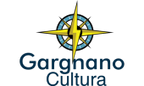 MODULO DI ISCRIZIONE( da inviare all'indirizzo corsi@gargnanocultura.com )MODULO DI ISCRIZIONE( da inviare all'indirizzo corsi@gargnanocultura.com )MODULO DI ISCRIZIONE( da inviare all'indirizzo corsi@gargnanocultura.com )MODULO DI ISCRIZIONE( da inviare all'indirizzo corsi@gargnanocultura.com )MODULO DI ISCRIZIONE( da inviare all'indirizzo corsi@gargnanocultura.com )MODULO DI ISCRIZIONE( da inviare all'indirizzo corsi@gargnanocultura.com )MODULO DI ISCRIZIONE( da inviare all'indirizzo corsi@gargnanocultura.com )COGNOME e NOMESESSOMASCHILEMASCHILEMASCHILEFEMMINILEFEMMINILEFEMMINILEDATA DI NASCITALUOGO DI NASCITAOCCUPAZIONE STUDENTESTUDENTESTUDENTELAVORATORELAVORATORELAVORATORESe studente, quale scuola frequenti?Se lavoratore, dove studi italiano?LIVELLO LINGUISTICO(al momento dell’iscrizione)A1A2B1B2C1C2NAZIONALITA’CITTADINANZANECESSITI DI VISTO?SISISINONONOCITTA’ DI RESIDENZAVIA/PIAZZATELEFONO CELLULAREINDIRIZZO E-MAILNUMERO PASSAPORTO (o ID)NAZIONE DEL PASSAPORTODATA DI RILASCIO PASS. o IDDATA DI SCADENZA PASS. o IDSISTEMAZIONE SCELTAAppartamento Appartamento Hotel B&BHotel B&BHotel HBHotel HB